多変量解析とは、「多変量データに関する統計分析法」のことです。健康診断を受けると、各個人について身長、体重、血圧、視力、血糖値、中性脂肪など、多くの検査結果が得られますが、これらをまとめて多変量データといいます。企業については、財務諸表から資本規模、従業員数、総資本利益率、自己資本比率などの多変量データが得られますし、マーケティングでは、性別、年齢などの属性や各種の財の購入量など顧客に関する多変量データが得られます。多変量データから有用な情報を取り出すための統計手法として、回帰分析、主成分分析、判別分析、クラスター分析など、多くの統計分析法が開発されています。21世紀に入りパソコンの発達と普及によって、企業分析やマーケティングに始まり、医療、福祉、家計、経済、文化、スポーツなど多様な領域で、さまざまの多変量解析の手法が使用されるようになり、「多変量解析は現代人の必須の知識である」といえるでしょう。この講座では、代表的な多変量解析の手法について、表計算ソフトのExcelと統計データを用いて、やさしく解説します。パソコンでは多変量解析用パッケージソフトが利用できますが、Excelを用いることによって統計分析法の原理をより深く理解できるものと考えています。なお、この講座の受講に数学の予備知識は不要ですが、データ入力などエクセルの基本的な使い方については理解していることを前提とします。　静岡県立大学地域経営研究センター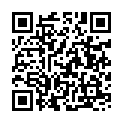 　住所：〒422-8526　静岡市駿河区谷田52-1　TEL：054-264-5400　FAX：054-264-5402 / E-mail：crms@u-shizuoka-ken.ac.jpホームページ⇒http://crms.u-shizuoka-ken.ac.jp/社会人学習講座の最新情報・詳細は地域経営研究センターホームページをご覧ください地域経営研究センター　社会人学習講座　事務局　宛私は、「静岡県立大学大学院社会人学習講座」で開講される次の科目の受講を申し込みます。受講申込科目　申込受講者情報以下項目にご記入・ご入力いただき、下記受付へメール・FAX・郵便などで送付してください。メール・FAXにて返信いたします。申込後１週間たっても返信がない場合は、お手数ですが地域経営研究センターまでお問合せください。受講申し込み理由、講座へのご希望等あればご自由にご記入ください。講座の参考にさせていただきます。　記入日：　平成　　　年　　　月　　　日＜　問合せ・申込書　受付　＞静岡県立大学　地域経営研究センター住所：〒422-8526　静岡市駿河区谷田52-1TEL：054-264-5400　FAX：054-264-5402 ／E-mail：crms@u-shizuoka-ken.ac.jpホームページURL…http://crms.u-shizuoka-ken.ac.jp/ 　※ご記入いただいた情報は、静岡県立大学地域経営研究センターにて正確に管理し、本講座もしくは地域経営研究センター事業に関する目的以外の利用はいたしません。また、申込者の同意がある場合及び行政機関などから法令等に基づく要請があった場合を除き、第三者への提供又は開示をいたしません。講義スケジュール講義スケジュール講義スケジュール講義スケジュール１２月 ３日(日)１２月 ３日(日)13：00～14：30多変量解析の基礎になる平均、分散共分散、標準偏差、相関係数などの概念と、回帰分析について説明し、データ演習を行います。１２月 ３日(日)１２月 ３日(日)14：40～16：10多変量解析の基礎になる平均、分散共分散、標準偏差、相関係数などの概念と、回帰分析について説明し、データ演習を行います。１２月 ３日(日)１２月 ３日(日)16：20～17：50多変量解析の基礎になる平均、分散共分散、標準偏差、相関係数などの概念と、回帰分析について説明し、データ演習を行います。１２月１０日(日)１２月１０日(日)13：00～14：30代表的な多変量解析の手法である主成分分析と判別分析を中心に説明し、データ演習を行います。１２月１０日(日)１２月１０日(日)14：40～16：10代表的な多変量解析の手法である主成分分析と判別分析を中心に説明し、データ演習を行います。１２月１０日(日)１２月１０日(日)16：20～17：50代表的な多変量解析の手法である主成分分析と判別分析を中心に説明し、データ演習を行います。１２月１７日(日)１２月１７日(日)13：00～14：30クラスター分析について説明するとともに、その他の多変量解析の手法について概観し、データ演習を行います。１２月１７日(日)１２月１７日(日)14：40～16：10クラスター分析について説明するとともに、その他の多変量解析の手法について概観し、データ演習を行います。１２月１７日(日)１２月１７日(日)16：20～17：50クラスター分析について説明するとともに、その他の多変量解析の手法について概観し、データ演習を行います。講師紹介講師紹介講師紹介講師紹介大平 純彦（おおひら　すみひこ）静岡県立大学経営情報学部准教授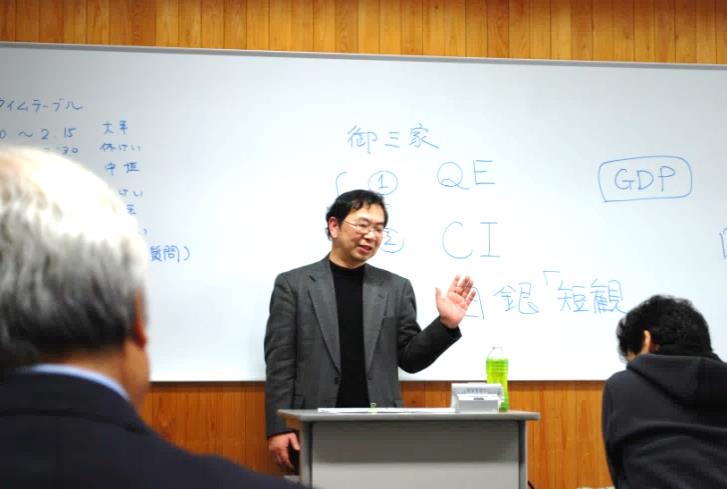 マクロ経済学、計量経済学を教え、県民経済計算、国民経済計算の推計法及び地域経済指標などについて研究しています。大平 純彦（おおひら　すみひこ）静岡県立大学経営情報学部准教授マクロ経済学、計量経済学を教え、県民経済計算、国民経済計算の推計法及び地域経済指標などについて研究しています。大平 純彦（おおひら　すみひこ）静岡県立大学経営情報学部准教授マクロ経済学、計量経済学を教え、県民経済計算、国民経済計算の推計法及び地域経済指標などについて研究しています。大平 純彦（おおひら　すみひこ）静岡県立大学経営情報学部准教授マクロ経済学、計量経済学を教え、県民経済計算、国民経済計算の推計法及び地域経済指標などについて研究しています。会　場静岡県立大学草薙キャンパス　(住所：静岡市駿河区谷田52-1)経営情報学部棟3階4316実習室静岡県立大学草薙キャンパス　(住所：静岡市駿河区谷田52-1)経営情報学部棟3階4316実習室静岡県立大学草薙キャンパス　(住所：静岡市駿河区谷田52-1)経営情報学部棟3階4316実習室受講料17,640円17,640円17,640円申込締切平成29年11月22日（水）※講座申込は定員になり次第締め切らせていただきます。締切を過ぎましても定員に余裕がある場合はお申込みを受付けますのでお問合わせください。平成29年11月22日（水）※講座申込は定員になり次第締め切らせていただきます。締切を過ぎましても定員に余裕がある場合はお申込みを受付けますのでお問合わせください。平成29年11月22日（水）※講座申込は定員になり次第締め切らせていただきます。締切を過ぎましても定員に余裕がある場合はお申込みを受付けますのでお問合わせください。お問合せお申込み地域経営研究センターまで。受講には事前にお申込みが必要です。ホームページ上のフォームよりお申込みください。本紙裏の受講申込書もご利用可能です。地域経営研究センターまで。受講には事前にお申込みが必要です。ホームページ上のフォームよりお申込みください。本紙裏の受講申込書もご利用可能です。地域経営研究センターまで。受講には事前にお申込みが必要です。ホームページ上のフォームよりお申込みください。本紙裏の受講申込書もご利用可能です。会場科目名　申込締切静岡県立大学草薙キャンパスエクセルで学ぶ多変量解析平成29年11月22日（水）（ ふ り が な ）氏　名（　　　　　　　　　　　　　　　　　　　　　　　　　　　　　　　　　）性別男性　□女性　□年齢　　歳資　　料送　付　先住　　　所〒　　　　　　－（　自宅　・　勤務先　・　その他　）〒　　　　　　－（　自宅　・　勤務先　・　その他　）〒　　　　　　－（　自宅　・　勤務先　・　その他　）〒　　　　　　－（　自宅　・　勤務先　・　その他　）〒　　　　　　－（　自宅　・　勤務先　・　その他　）ＴＥＬＦＡＸ携帯電話E-mailｱﾄﾞﾚｽ　　　　　　　　　　　　　　　　　　　　　　＠　　　　　　　　　　　　　　　　　　　　　　＠　　　　　　　　　　　　　　　　　　　　　　＠　　　　　　　　　　　　　　　　　　　　　　＠　　　　　　　　　　　　　　　　　　　　　　＠連絡先指定連絡は通常電子メールで行います。ご希望の連絡方法がある場合は以下に○をつけてください。　　　TEL　・　FAX　・　携帯電話　・　その他　（　　　　　　　　　　　　　　　　　　　　　　　　　　　　　　　　　）連絡は通常電子メールで行います。ご希望の連絡方法がある場合は以下に○をつけてください。　　　TEL　・　FAX　・　携帯電話　・　その他　（　　　　　　　　　　　　　　　　　　　　　　　　　　　　　　　　　）連絡は通常電子メールで行います。ご希望の連絡方法がある場合は以下に○をつけてください。　　　TEL　・　FAX　・　携帯電話　・　その他　（　　　　　　　　　　　　　　　　　　　　　　　　　　　　　　　　　）連絡は通常電子メールで行います。ご希望の連絡方法がある場合は以下に○をつけてください。　　　TEL　・　FAX　・　携帯電話　・　その他　（　　　　　　　　　　　　　　　　　　　　　　　　　　　　　　　　　）連絡は通常電子メールで行います。ご希望の連絡方法がある場合は以下に○をつけてください。　　　TEL　・　FAX　・　携帯電話　・　その他　（　　　　　　　　　　　　　　　　　　　　　　　　　　　　　　　　　）所　属